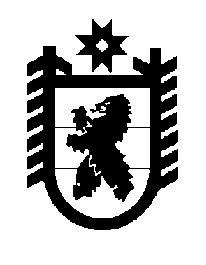 Российская Федерация Республика Карелия    ПРАВИТЕЛЬСТВО РЕСПУБЛИКИ КАРЕЛИЯПОСТАНОВЛЕНИЕот 23 марта 2012 года № 91-Пг. ПетрозаводскОб установлении размера компенсации затрат родителей (законных представителей) на проезд до места обучения (воспитания) и обратно инвалида со сложной структурой нарушений, не обслуживающего себя самостоятельно, обучающегося (воспитываемого) в государственном образовательном учреждении Республики Карелия, муниципальном образовательном учреждении по основной общеобразовательной программе, в случае отсутствия транспортного обслуживания государственным, муниципальным учреждениемВ соответствии со статьей 5 Закона Республики Карелия от 29 апреля 2005 года № 874-ЗРК «Об образовании» Правительство Республики Карелия п о с т а н о в л я е т:1. Установить размер компенсации затрат родителей (законных представителей) на проезд до места обучения (воспитания) и обратно инвалида со сложной структурой нарушений, не обслуживающего себя самостоятельно, обучающегося (воспитываемого) в государственном образовательном учреждении Республики Карелия, муниципальном образовательном учреждении по основной общеобразовательной программе, в случае отсутствия транспортного обслуживания государственным, муниципальным учреждением, в сумме 1992,8 рубля в месяц.2. Признать утратившим силу постановление Правительства Республики Карелия от 15 сентября 2008 года № 191-П «Об установлении размера компенсации затрат родителей на проезд до места учебы и обратно ребенка-инвалида со сложной структурой нарушений, не обслуживающего себя самостоятельно, обучающегося и воспитываемого в муниципальном дошкольном или общеобразовательном учреждении по основной общеобразовательной программе дошкольного образования, начального образования, основного общего, среднего (полного) общего образования» (Собрание законодательства Республики Карелия, 2008, № 9, ст.1101).          ГлаваРеспублики Карелия                                                                          А.В. Нелидов